Wir hoffen, Ihnen hat die Veranstaltung gefallen! Ihre Meinung ist uns sehr wichtig! Daher nehmen Sie sich bitte kurz Zeit für unseren Fragebogen. Wir freuen uns über Beispiele und Kommentare! Ihr Grenzenlos-Team 
World University Service – German Committee e.V.
Goebenstr. 35 - 65195 Wiesbaden 
Tel.: +49 611 9446051 - Fax: +49 611 446489
www.wusgermany.de
grenzenlos@wusgermany.deWie zufrieden sind Sie…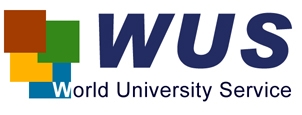 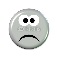 Beispiele/KommentareBeispiele/KommentareBeispiele/Kommentare… mit der Veranstaltung insgesamt?… mit der Veranstaltung insgesamt?… mit der Veranstaltung insgesamt?Konzept und Durchführung der Veranstaltung:Konzept und Durchführung der Veranstaltung:Konzept und Durchführung der Veranstaltung:Konzept und Durchführung der Veranstaltung:Konzept und Durchführung der Veranstaltung:Konzept und Durchführung der Veranstaltung:Konzept und Durchführung der Veranstaltung:Konzept und Durchführung der Veranstaltung:Konzept und Durchführung der Veranstaltung:Konzept und Durchführung der Veranstaltung:Konzept und Durchführung der Veranstaltung:Konzept und Durchführung der Veranstaltung:Konzept und Durchführung der Veranstaltung:Konzept und Durchführung der Veranstaltung:… mit Referent/-innen und den Vorträgen?… mit Referent/-innen und den Vorträgen?… mit Referent/-innen und den Vorträgen?… mit der Verständlichkeit der Inhalte?… mit der Verständlichkeit der Inhalte?… mit der Verständlichkeit der Inhalte?… mit den Methoden und Instrumenten, die vorgestellt wurden?… mit den Methoden und Instrumenten, die vorgestellt wurden?… mit den Methoden und Instrumenten, die vorgestellt wurden?… mit der Stimmung in der Gruppe/Gruppenarbeit?… mit der Stimmung in der Gruppe/Gruppenarbeit?… mit der Stimmung in der Gruppe/Gruppenarbeit?… mit den praktischen Übungen?… mit den praktischen Übungen?… mit den praktischen Übungen?Rahmenbedingungen:Rahmenbedingungen:Rahmenbedingungen:Rahmenbedingungen:Rahmenbedingungen:Rahmenbedingungen:Rahmenbedingungen:Rahmenbedingungen:Rahmenbedingungen:Rahmenbedingungen:Rahmenbedingungen:Rahmenbedingungen:Rahmenbedingungen:Rahmenbedingungen:… mit der Organisation, Termin, Raum und Verpflegung beim Seminar?… mit der Organisation, Termin, Raum und Verpflegung beim Seminar?… mit der Organisation, Termin, Raum und Verpflegung beim Seminar?… mit der Zeitplanung?… mit der Zeitplanung?… mit der Zeitplanung?FeedbackFeedbackFeedbackFeedbackFeedbackFeedbackFeedbackFeedbackFeedbackFeedbackFeedbackFeedbackFeedbackFeedbackWas war gut am Grenzenlos-Einsatz, was könnte besser sein? Bitte nennen Sie 1-2 Beispiele.Können Sie Grenzenlos weiterempfehlen? Wenn nein, bitte erläutern Sie kurz, warum nicht!Ja Nein Nein Nein Nein Was nehmen Sie von dem Grenzenlos-Einsatz mit? Bitte nennen Sie 1-2 Beispiele, ob sich Ihre Sicht/Verhalten durch Grenzenlos verändert hat.Was möchten Sie uns allgemein mitteilen?Woher haben Sie von Grenzenlos und dem Seminar erfahren?WUSWUSWUSFreundeFreundeFreundeSchuleSchuleSchuleUniversitätUniversitätNewslettersonstige